به نام خداوند جان و خرد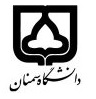 (کاربرگ طرح درس)                   تاریخ بهروز رسانی: 11/11/1397دانشکده     کویرشناسی                                                                                                                                                                                                           نیمسال اول سال تحصیلی 98-97بودجهبندی درسمقطع: کارشناسی کارشناسی ارشد□ دکتری□مقطع: کارشناسی کارشناسی ارشد□ دکتری□مقطع: کارشناسی کارشناسی ارشد□ دکتری□تعداد واحد: نظری 2 عملی 1تعداد واحد: نظری 2 عملی 1فارسی: گیاهشناسی 1فارسی: گیاهشناسی 1نام درسپیشنیازها و همنیازها: نداردپیشنیازها و همنیازها: نداردپیشنیازها و همنیازها: نداردپیشنیازها و همنیازها: نداردپیشنیازها و همنیازها: نداردلاتین:   Botany 1لاتین:   Botany 1نام درسشماره تلفن اتاق: 31535560شماره تلفن اتاق: 31535560شماره تلفن اتاق: 31535560شماره تلفن اتاق: 31535560مدرس: داود کرتولی نژادمدرس: داود کرتولی نژادمدرس: داود کرتولی نژادمدرس: داود کرتولی نژادمنزلگاه اینترنتی: -منزلگاه اینترنتی: -منزلگاه اینترنتی: -منزلگاه اینترنتی: -پست الکترونیکی: Kartooli58@semnan.ac.irپست الکترونیکی: Kartooli58@semnan.ac.irپست الکترونیکی: Kartooli58@semnan.ac.irپست الکترونیکی: Kartooli58@semnan.ac.irاهداف درس: آشنایی با تشریح بافتهای گیاهی، ریخت شناسی اندامهای بیرونی گیاه و فرآیندهای مهم گیاهاناهداف درس: آشنایی با تشریح بافتهای گیاهی، ریخت شناسی اندامهای بیرونی گیاه و فرآیندهای مهم گیاهاناهداف درس: آشنایی با تشریح بافتهای گیاهی، ریخت شناسی اندامهای بیرونی گیاه و فرآیندهای مهم گیاهاناهداف درس: آشنایی با تشریح بافتهای گیاهی، ریخت شناسی اندامهای بیرونی گیاه و فرآیندهای مهم گیاهاناهداف درس: آشنایی با تشریح بافتهای گیاهی، ریخت شناسی اندامهای بیرونی گیاه و فرآیندهای مهم گیاهاناهداف درس: آشنایی با تشریح بافتهای گیاهی، ریخت شناسی اندامهای بیرونی گیاه و فرآیندهای مهم گیاهاناهداف درس: آشنایی با تشریح بافتهای گیاهی، ریخت شناسی اندامهای بیرونی گیاه و فرآیندهای مهم گیاهاناهداف درس: آشنایی با تشریح بافتهای گیاهی، ریخت شناسی اندامهای بیرونی گیاه و فرآیندهای مهم گیاهانامکانات آموزشی مورد نیاز: وایت بورد، ویدئو پروژکتور، آزمایشگاه مجهز به میکروسکوپ و لوپ دو چشمی و تجهیزات برش گیری و رنگ آمیزیامکانات آموزشی مورد نیاز: وایت بورد، ویدئو پروژکتور، آزمایشگاه مجهز به میکروسکوپ و لوپ دو چشمی و تجهیزات برش گیری و رنگ آمیزیامکانات آموزشی مورد نیاز: وایت بورد، ویدئو پروژکتور، آزمایشگاه مجهز به میکروسکوپ و لوپ دو چشمی و تجهیزات برش گیری و رنگ آمیزیامکانات آموزشی مورد نیاز: وایت بورد، ویدئو پروژکتور، آزمایشگاه مجهز به میکروسکوپ و لوپ دو چشمی و تجهیزات برش گیری و رنگ آمیزیامکانات آموزشی مورد نیاز: وایت بورد، ویدئو پروژکتور، آزمایشگاه مجهز به میکروسکوپ و لوپ دو چشمی و تجهیزات برش گیری و رنگ آمیزیامکانات آموزشی مورد نیاز: وایت بورد، ویدئو پروژکتور، آزمایشگاه مجهز به میکروسکوپ و لوپ دو چشمی و تجهیزات برش گیری و رنگ آمیزیامکانات آموزشی مورد نیاز: وایت بورد، ویدئو پروژکتور، آزمایشگاه مجهز به میکروسکوپ و لوپ دو چشمی و تجهیزات برش گیری و رنگ آمیزیامکانات آموزشی مورد نیاز: وایت بورد، ویدئو پروژکتور، آزمایشگاه مجهز به میکروسکوپ و لوپ دو چشمی و تجهیزات برش گیری و رنگ آمیزیامتحان پایانترمامتحان میانترمارزشیابی مستمر (کوئیز)ارزشیابی مستمر (کوئیز)فعالیتهای کلاسی و آموزشیفعالیتهای کلاسی و آموزشینحوه ارزشیابینحوه ارزشیابی60%20%10%10%10%10%درصد نمرهدرصد نمرهفان. ا. 1389. آناتومی گیاهی. ترجمه آذرنوش جعفری. انتشارات جهاد دانشگاهی مشهد. 639 ص.قهرمان. ا.، 1389. گیاهشناسی پایه: تشریح، ریخت شناسی اندامهای رویشی. جلد اول، انتشارات دانشگاه تهران، 539 ص.مرتضایی نژاد، ف.، 1382. مورفولوژی و رده بندی گیاهی. انتشارات دانشگاه آزاد اسلامی، 310 ص.فان. ا. 1389. آناتومی گیاهی. ترجمه آذرنوش جعفری. انتشارات جهاد دانشگاهی مشهد. 639 ص.قهرمان. ا.، 1389. گیاهشناسی پایه: تشریح، ریخت شناسی اندامهای رویشی. جلد اول، انتشارات دانشگاه تهران، 539 ص.مرتضایی نژاد، ف.، 1382. مورفولوژی و رده بندی گیاهی. انتشارات دانشگاه آزاد اسلامی، 310 ص.فان. ا. 1389. آناتومی گیاهی. ترجمه آذرنوش جعفری. انتشارات جهاد دانشگاهی مشهد. 639 ص.قهرمان. ا.، 1389. گیاهشناسی پایه: تشریح، ریخت شناسی اندامهای رویشی. جلد اول، انتشارات دانشگاه تهران، 539 ص.مرتضایی نژاد، ف.، 1382. مورفولوژی و رده بندی گیاهی. انتشارات دانشگاه آزاد اسلامی، 310 ص.فان. ا. 1389. آناتومی گیاهی. ترجمه آذرنوش جعفری. انتشارات جهاد دانشگاهی مشهد. 639 ص.قهرمان. ا.، 1389. گیاهشناسی پایه: تشریح، ریخت شناسی اندامهای رویشی. جلد اول، انتشارات دانشگاه تهران، 539 ص.مرتضایی نژاد، ف.، 1382. مورفولوژی و رده بندی گیاهی. انتشارات دانشگاه آزاد اسلامی، 310 ص.فان. ا. 1389. آناتومی گیاهی. ترجمه آذرنوش جعفری. انتشارات جهاد دانشگاهی مشهد. 639 ص.قهرمان. ا.، 1389. گیاهشناسی پایه: تشریح، ریخت شناسی اندامهای رویشی. جلد اول، انتشارات دانشگاه تهران، 539 ص.مرتضایی نژاد، ف.، 1382. مورفولوژی و رده بندی گیاهی. انتشارات دانشگاه آزاد اسلامی، 310 ص.فان. ا. 1389. آناتومی گیاهی. ترجمه آذرنوش جعفری. انتشارات جهاد دانشگاهی مشهد. 639 ص.قهرمان. ا.، 1389. گیاهشناسی پایه: تشریح، ریخت شناسی اندامهای رویشی. جلد اول، انتشارات دانشگاه تهران، 539 ص.مرتضایی نژاد، ف.، 1382. مورفولوژی و رده بندی گیاهی. انتشارات دانشگاه آزاد اسلامی، 310 ص.منابع و مآخذ درسمنابع و مآخذ درستوضیحاتمباحث نظریشماره هفته آموزشیانواع بافتهای گیاهی (پارانشیم، کلرانشیم، آئورانشیم، اپیدرم، انواع بافتهای ترشحی)1ادامه مبحث جلسه قبلانواع بافتهای گیاهی (اسکلرانشیم، فیبر، بافتهای محافظ، بافتهای هدایت کننده شیره خام و پررده)2ساختمان اولیه و ثانویه ریشه - ساختمان اولیه و ثانویه ساقه3ساختمان برگ و انواع آن4ساختمان و قسمتهای مختلف گل و انواع گل آذین5ساختمان میوه و انواع آن6فیزیولوژی و ساختار سلولهای گیاهی - تعرق7جذب و انتقال مواد- تنفس و مکانیسم اکسیداسیون بیولوژیک8آنزیمها و نقش آنها در متابولیسم گیاه9ترکیبات آلی گیاهی و اهمیت آنها (به ویژه قندها)10ازت و متابولیسم آن11امتحان میان ترم12سیر متابولیسم مواد گیاهی13فیزیولوژی رشد و نمو گیاهان (مختصری از مراحل رشد و نمو از بذر تا تولید محصول)14هورمونهای گیاهی- گرایشهای گیاهی (فتوتروژیسم و ژئوتروپیسم)15پاسخ به سوالات دانشجویان و رفع اشکالات آنان16مباحث عملیمباحث عملیمباحث عملیآشنایی با روشهای برش گیری بافتهای گیاهی و رنگ آمیزی آنها،‌ مشاهده انواع بافتها در زیر میکروسکوپ، مشاهده ساختمان اولیه ریشه و ساقه، مشاهده ساختمان بیرونی برگ و گل در زیر بینوکولر-آزمایش تورژسانس و پلاسمولیز، ‌اندازه گیری شدت تعرق و کربن گیری برگ،‌اندازه گیری شدت تنفس، بررسی پدیده زمین گرایی و نورگرایی و...آشنایی با روشهای برش گیری بافتهای گیاهی و رنگ آمیزی آنها،‌ مشاهده انواع بافتها در زیر میکروسکوپ، مشاهده ساختمان اولیه ریشه و ساقه، مشاهده ساختمان بیرونی برگ و گل در زیر بینوکولر-آزمایش تورژسانس و پلاسمولیز، ‌اندازه گیری شدت تعرق و کربن گیری برگ،‌اندازه گیری شدت تنفس، بررسی پدیده زمین گرایی و نورگرایی و...آشنایی با روشهای برش گیری بافتهای گیاهی و رنگ آمیزی آنها،‌ مشاهده انواع بافتها در زیر میکروسکوپ، مشاهده ساختمان اولیه ریشه و ساقه، مشاهده ساختمان بیرونی برگ و گل در زیر بینوکولر-آزمایش تورژسانس و پلاسمولیز، ‌اندازه گیری شدت تعرق و کربن گیری برگ،‌اندازه گیری شدت تنفس، بررسی پدیده زمین گرایی و نورگرایی و...